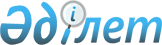 Қазақстан Республикасының Ұлттық Банкі Басқармасының "Қазақстан Республикасының бағалы қағаздар рыногында брокерлiк және дилерлiк қызметтi жүзеге асыруға лицензиялары бар ұйымдардың есеп беру ережесiн бекiту туралы" 2002 жылғы 18 желтоқсандағы  N 486 қаулысына толықтырулар енгізу туралы
					
			Күшін жойған
			
			
		
					Қазақстан Республикасы Қаржы нарығын және қаржы ұйымдарын реттеу мен қадағалау агенттігі Басқармасының 2008 жылғы 29 қазандағы N 166 Қаулысы. Қазақстан Республикасының Әділет министрлігінде 2008 жылғы 11 желтоқсанда Нормативтік құқықтық кесімдерді мемлекеттік тіркеудің тізіліміне N 5402 болып енгізілді. Күші жойылды - Қазақстан Республикасы Ұлттық Банкі Басқармасының 2012 жылғы 27 шілдедегі № 224 Қаулысымен

      Ескерту. Күші жойылды - ҚР Ұлттық Банкі Басқармасының 2012.07.27 № 224 (алғашқы ресми жарияланған күнінен кейін күнтізбелік он күн өткен соң қолданысқа енгізіледі) Қаулысымен.      Қолданушылардың назарына!!! 

      Бұйрықтың қолданысқа енгізілу тәртібін 2-тармақтан қараңыз.       Қаржы ұйымдардың есептілікті беру тәртібін реттейтін нормативтік құқықтық актілерді жетілдіру мақсатында, Қазақстан Республикасы Қаржы нарығын және қаржы ұйымдарын реттеу мен қадағалау агенттігінің (бұдан әрі - Агенттік) Басқармасы ҚАУЛЫ ЕТЕДІ: 



      1. Қазақстан Республикасының Ұлттық Банкі Басқармасының "Қазақстан Республикасының бағалы қағаздар рыногында брокерлік және дилерлік қызметті жүзеге асыруға лицензиялары бар ұйымдардың есеп беру ережесін бекіту туралы" 2002 жылғы 18 желтоқсандағы N 486 қаулысына (Нормативтік құқықтық актілерді мемлекеттік тіркеу тізілімінде N 2124 тіркелген) Қазақстан Республикасының Ұлттық Банкі Басқармасының "Қазақстан Республикасының Әділет министрлігінде N 2124 тіркелген, Қазақстан Республикасының Ұлттық Банкі Басқармасының "Қазақстан Республикасының бағалы қағаздар рыногында брокерлік және дилерлік қызметті жүзеге асыруға лицензиялары бар ұйымдардың есеп беру ережесін бекіту туралы" 2002 жылғы 18 желтоқсандағы N 486 қаулысына толықтырулар енгізу туралы" 2003 жылғы 29 мамырдағы N 162 қаулысымен (Нормативтік құқықтық актілерді мемлекеттік тіркеу тізілімінде N 2384 тіркелген), Агенттік Басқармасының 2004 жылғы 12 сәуірдегі N 116 және Қазақстан Республикасы Ұлттық Банкі Басқармасының "Бағалы қағаздар рыногында брокерлік-дилерлік қызметті жүзеге асыратын ұйымдардың қаржылық есеп беру тізбесі, нысандары және ұсыну мерзімдері туралы нұсқаулықты бекіту туралы және Қазақстан Республикасының Әділет министрлігінде N 238 тіркелген, Қазақстан Республикасының Бағалы қағаздар жөніндегі ұлттық комиссиясының "Бағалы қағаздар рыногының кәсіби қатысушыларының есеп беру тәртібі туралы" нұсқаулықты бекіту жөніндегі" 1996 жылғы 22 қазандағы N 118 қаулысына және Қазақстан Республикасының Әділет министрлігінде N 2124 тіркелген, Қазақстан Республикасының Ұлттық Банкі Басқармасының "Қазақстан Республикасының бағалы қағаздар рыногында брокерлік және дилерлік қызметті жүзеге асыруға лицензиялары бар ұйымдардың есеп беру ережесін бекіту туралы" 2002 жылғы 18 желтоқсандағы N 486 қаулысына өзгерістер енгізу туралы" 2004 жылғы 12 сәуірдегі N 55 бірлескен қаулысымен (Нормативтік құқықтық актілерді мемлекеттік тіркеу тізілімінде N 2854 тіркелген, 2004 жылғы 29 мамырда "Егемен Қазақстан" газетінде N 138 (23774) санында жарияланған), Агенттік Басқармасының "Бағалы қағаздар нарығы кәсіби қатысушыларының есеп беруін реттейтін кейбір нормативтік құқықтық актілерге өзгерістер мен толықтырулар енгізу туралы" 2005 жылғы 28 мамырдағы N 164 қаулысымен (Нормативтік құқықтық актілерді мемлекеттік тіркеу тізілімінде N 3706 тіркелген), Агенттік Басқармасының "Бағалы қағаздар нарығы кәсіби қатысушыларының есеп беруін реттейтін кейбір нормативтік құқықтық актілерге өзгерістер мен толықтырулар енгізу туралы" 2005 жылғы 26 қарашадағы N 415 қаулысымен (Нормативтік құқықтық актілерді мемлекеттік тіркеу тізілімінде N 3988 тіркелген), Агенттік Басқармасының "Қазақстан Республикасы Қаржы нарығын және қаржы ұйымдарын реттеу мен қадағалау агенттігінде құжаттарды ұсыну мәселелері бойынша кейбір нормативтік құқықтық кесімдерге толықтырулар мен өзгерістер енгізу туралы" 2007 жылғы 30 наурыздағы N 76 қаулысымен (Нормативтік құқықтық актілерді мемлекеттік тіркеу тізілімінде N 4670 тіркелген), Агенттік Басқармасының " Қазақстан Республикасының кейбір нормативтік құқықтық актілеріне қаржы рыногы мен қаржылық ұйымдарды мемлекеттік реттеу мен қадағалау мәселелері бойынша өзгерістер мен толықтырулар енгізу туралы" 2007 жылғы 25 маусымдағы N 173 қаулысымен (Нормативтік құқықтық актілерді мемлекеттік тіркеу тізілімінде N 4848 тіркелген, 2007 жылғы 5 қыркүйекте "Заң газеті" газетінде N 135 (1164) санында жарияланған) енгізілген толықтыруларымен және өзгерістерімен бірге мынадай толықтырулар енгізілсін: 



      көрсетілген қаулымен бекітілген Қазақстан Республикасының бағалы қағаздар рыногында брокерлік және дилерлік қызметті жүзеге асыруға лицензиялары бар ұйымдардың есеп беру ережесінде: 



      мынадай мазмұндағы 4-2-тармақпен толықтырылсын: 

      "4-2. Акционерлік қоғамнан басқа ұйымдастырушылық-құқықтық нысанда құрылған бағалы қағаздар рыногында брокерлік және дилерлік қызметті жүзеге асыруға лицензиялары бар ұйымдар есептік тоқсаннан кейінгі айдың соңғы күнінен кешіктірмейтін мерзімде әр тоқсан сайын уәкілетті органға осы Ереженің 3-тармағының үшінші, төртінші, алтыншы, жетінші, сегізінші абзацтарында белгіленген тәртіпте қағаз тасымалдағышта осы Ереженің 4-2-қосымшасына сәйкес мына тұлғалар туралы мәліметтерді береді: 

      1) қатысушылар; 

      2) қатысушы не бағалы қағаздар рыногында брокерлік және дилерлік қызметті жүзеге асыруға лицензиясы бар ұйымның атқарушы органының, бақылау кеңесінің мүшесі болып табылатын жеке тұлғаның жақын туыстары (ата-анасы, аға-інісі, апа-сіңлісі, ұлы, қызы), некеде тұрған, сондай-ақ жекжаттары болатын (ерінің (зайыбының) аға-інісі, апа-сіңлісі, ата-анасы, ұлы немесе қызы) жеке тұлғалар; 

      3) атқарушы органының, бақылау кеңесінің мүшелері; 

      4) осы тармақтың 1), 5)-9) тармақшаларында аталған заңды тұлғаның атқарушы органының, басқару органының, бақылау кеңесінің мүшелері; 

      5) бағалы қағаздар рыногында брокерлік және дилерлік қызметті жүзеге асыруға лицензиясы бар ұйымның қатысушысы не атқарушы органының, бақылау кеңесінің мүшесі болып табылатын тұлғамен бақыланатын заңды тұлғалар; 

      6) бағалы қағаздар рыногында брокерлік және дилерлік қызметті жүзеге асыруға лицензиясы бар ұйымның қатысушысы не атқарушы органының, бақылау кеңесінің мүшесі болып табылатын тұлға оған қатысты ірі акционер не мүлігінде он және одан астам пайыз мөлшеріндегі үлеске құқығы бар болатын заңды тұлғалар, 

      7) оларға қатысты бағалы қағаздар рыногында брокерлік және дилерлік қызметті жүзеге асыруға лицензиясы бар ұйым ірі акционер не мүлігінде он және одан астам пайыз мөлшеріндегі үлеске құқығы бар болатын заңды тұлғалар, 

      8) бағалы қағаздар рыногында брокерлік және дилерлік қызметті жүзеге асыруға лицензиясы бар ұйыммен бірлесіп үшінші тұлғаның бақылауындағы заңды тұлғалар; 

      9) бағалы қағаздар рыногында брокерлік және дилерлік қызметті жүзеге асыруға лицензиясы бар ұйыммен шартпен байланысты тұлғалар туралы, шартқа сәйкес олар бағалы қағаздар рыногында брокерлік және дилерлік қызметті жүзеге асыруға лицензиясы бар ұйым қабылдайтын шешімдерді айқындауға құқықтары бар ."; 



      осы қаулының қосымшасына сәйкес 4-2-қосымшамен толықтырылсын. 



      2. Осы қаулы Қазақстан Республикасының Әділет министрлігінде мемлекеттік тіркелген күннен бастап он төрт күн өткеннен кейін қолданысқа енгізіледі. 



      3. Бағалы қағаздар нарығының субъектілерін және жинақтаушы зейнетақы қорларын қадағалау департаменті (М.Ж. Хаджиева): 

      1) Заң департаментiмен (Н.В. Сәрсенова) бірлесіп, осы қаулыны Қазақстан Республикасының Әдiлет министрлiгiнде мемлекеттiк тiркеу шараларын қолға алсын; 

      2) осы қаулы Қазақстан Республикасының Әдiлет министрлiгiнде мемлекеттiк тiркелген күннен бастан он күндiк мерзiмде оны Агенттiктiң мүдделi бөлiмшелерiне, "Қазақстан қаржыгерлерiнiң қауымдастығы" заңды тұлғалар бiрлестiгiне мәлімет үшін жеткізсін. 



      4. Агенттік Төрайымының Қызметі (А.Ө.Кенже) осы қаулыны Қазақстан Республикасының бұқаралық ақпарат құралдарында жариялау шараларын қолға алсын. 



      5. Осы қаулының орындалуын бақылау Агенттік Төрайымының орынбасары А.Ө. Алдамбергенге жүктелсін.        Төрайым                                            Е. Бахмутова 

                                         Қазақстан Республикасы Қаржы 

                                         нарығын және қаржы ұйымдарын 

                                         реттеу мен қадағалау 

                                         агенттігі Басқармасының 2008 

                                         жылғы 29 қазандағы N 166 

                                         қаулысына қосымша                                          "Қазақстан Республикасының 

                                         бағалы қағаздар рыногында 

                                         брокерлік және дилерлік 

                                         қызметті жүзеге асыруға 

                                         лицензиялары бар ұйымдардың 

                                         есеп беру ережесіне 

                                         4-2-қосымша     "___" _________________ жағдай бойынша тұлғалардың тізімі 

        "Тізімге қосу үшін негіздеме" деген бағанда осы Ереженің 4-2-тармағының тиісті тармақшасына сілтеме көрсетіледі.       Басшы 

      (есепке қол қоюға уәкілеттігі бар тұлға) [қолы] Тегі, аты, 

                                             әкесінің аты (бар болса)       Бас бухгалтер 

      (есепке қол қоюға уәкілеттігі бар тұлға) [қолы] Тегі, аты, 

                                             әкесінің аты (бар болса)       мөр орны       Орындаушы [қолы, телефон нөмірі] Тегі, аты, әкесінің аты (бар 

                                                   болса)". 
					© 2012. Қазақстан Республикасы Әділет министрлігінің «Қазақстан Республикасының Заңнама және құқықтық ақпарат институты» ШЖҚ РМК
				Жеке тұлғалар Жеке тұлғалар Жеке тұлғалар Жеке тұлғалар Жеке тұлғалар Жеке тұлғалар Жеке тұлғалар N Тегі Аты Әкесінің аты (бар болса) Тегі Аты Әкесінің аты (бар болса) Туған күні (күні /айы/жылы) Тізімге қосу үшін негіздеме Тізімге қосу үшін негіздеменің пайда болған күні (күні /айы/жылы) 

  Ескерту 1 2 2 3 4 5 6 Заңды тұлғалар Заңды тұлғалар Заңды тұлғалар Заңды тұлғалар Заңды тұлғалар Заңды тұлғалар Заңды тұлғалар N N Заңды тұлғаның толық атауы Заңды тұлғаның мемлекеттік тіркеу күні мен нөмірі, заңды тұлғаның почталық адресі және нақты орналасқан орны Тізімге қосу үшін негіздеме Тізімге қосу үшін негіздеменің пайда болған күні(күні /айы/жылы) Ескерту 1 1 2 3 4 5 6 